PRESSUREPearson Edexcel - Thursday 7 June 2018 - Paper 2 (Calculator) Higher Tier1.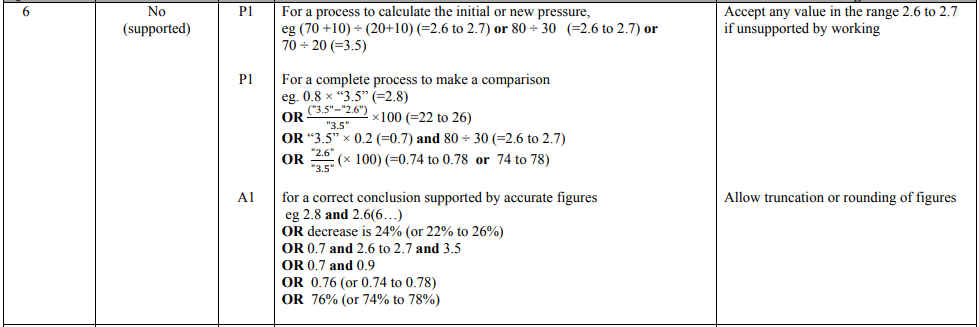 Pearson Edexcel - Specimen Papers Set 1 - Paper 1 (Non-Calculator) Higher Tier2.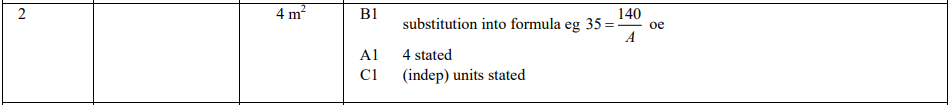 Pearson Edexcel - Sample Paper 1 - (Non-Calculator) Higher Tier3.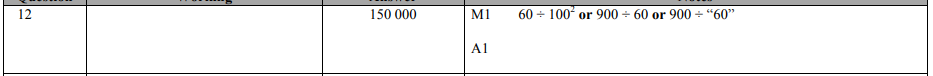 AQA GSCE – Thursday 6 November 2017 – Paper 2 (Calculator) Higher Tier4.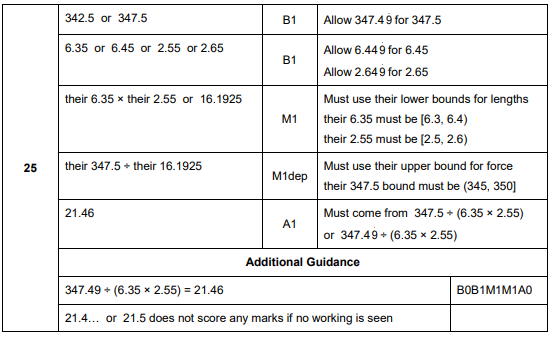 AQA GSCE – Sample Paper 3 (Calculator) Higher Tier5.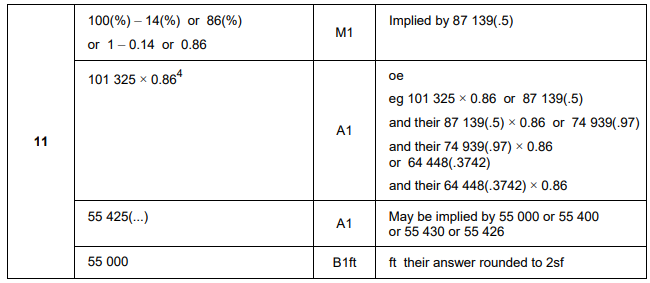 